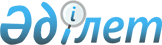 О внесении изменений и дополнения в решение Каргалинского районного маслихата от 6 января 2021 года № 544 "Об утверждении бюджетов сельских округов Каргалинского района на 2021-2023 годы"Решение Каргалинского районного маслихата Актюбинской области от 16 июня 2021 года № 52. Зарегистрирован в Министерстве юстиции Республики Казахстан 1 июля 2021 года № 23239
      РЕШИЛ:
      1. Внести в решение Каргалинского районного маслихата "Об утверждении бюджетов сельских округов Каргалинского района на 2021-2023 годы" от 6 января 2021 года № 544 (зарегистрированное в Реестре государственной регистрации нормативных правовых актов под № 7987) следующие изменения и дополнение:
      пункт 1 изложить в новой редакции:
      "1. Утвердить бюджет Бадамшинского сельского округа на 2021-2023 годы согласно приложениям 1, 2 и 3 соответственно, в том числе на 2021 год в следующих объемах:
      1) доходы – 144 475 тысяч тенге, в том числе:
      налоговые поступления – 10 434 тысяч тенге;
      неналоговые поступления – 65 тысяч тенге;
      поступления от продажи основного капитала – 0 тенге;
      поступления трансфертов – 133 976 тысяч тенге;
      2) затраты – 148 072,5 тысяч тенге;
      3) чистое бюджетное кредитование – 0 тенге, в том числе:
      бюджетные кредиты – 0 тенге;
      погашение бюджетных кредитов – 0 тенге;
      4) сальдо по операциям с финансовыми активами – 0 тенге, в том числе:
      приобретение финансовых активов – 0 тенге;
      поступления от продажи финансовых активов государства – 0 тенге;
      5) дефицит (профицит) бюджета – -3 597,5 тысяч тенге;
      6) финансирование дефицита (использование профицита) бюджета – 3 597,5 тысяч тенге, в том числе:
      поступление займов – 0 тенге;
      погашение займов – 0 тенге;
      используемые остатки бюджетных средств – 3 597,5 тысяч тенге.";
      пункт 2 изложить в новой редакции:
      "2. Утвердить бюджет Желтауского сельского округа на 2021-2023 годы согласно приложениям 4, 5 и 6 соответственно, в том числе на 2021 год в следующих объемах:
      1) доходы – 130 871 тысяч тенге, в том числе:
      налоговые поступления – 5 567 тысяч тенге;
      неналоговые поступления – 0 тенге;
      поступления от продажи основного капитала – 0 тенге;
      поступления трансфертов – 125 304 тысяч тенге;
      2) затраты – 133 676,2 тысяч тенге;
      3) чистое бюджетное кредитование – 0 тенге, в том числе:
      бюджетные кредиты – 0 тенге;
      погашение бюджетных кредитов – 0 тенге;
      4) сальдо по операциям с финансовыми активами – 0 тенге, в том числе:
      приобретение финансовых активов – 0 тенге;
      поступления от продажи финансовых активов государства – 0 тенге;
      5) дефицит (профицит) бюджета – -2 805,2 тысяч тенге;
      6) финансирование дефицита (использование профицита) бюджета – 2 805,2 тысяч тенге, в том числе:
      поступление займов – 0 тенге;
      погашение займов – 0 тенге;
      используемые остатки бюджетных средств – 2 805,2 тысяч тенге.";
      пункт 3 изложить в новой редакции:
      "3. Утвердить бюджет Кемпирсайского сельского округа на 2021-2023 годы согласно приложениям 7, 8 и 9 соответственно, в том числе на 2021 год в следующих объемах:
      1) доходы – 25 700 тысяч тенге, в том числе:
      налоговые поступления – 1 341 тысяч тенге;
      неналоговые поступления – 0 тенге;
      поступления от продажи основного капитала – 0 тенге;
      поступления трансфертов – 24 359 тысяч тенге;
      2) затраты – 26 310,4 тысяч тенге;
      3) чистое бюджетное кредитование – 0 тенге, в том числе:
      бюджетные кредиты – 0 тенге;
      погашение бюджетных кредитов – 0 тенге;
      4) сальдо по операциям с финансовыми активами – 0 тенге, в том числе:
      приобретение финансовых активов – 0 тенге;
      поступления от продажи финансовых активов государства – 0 тенге;
      5) дефицит (профицит) бюджета – -610,4 тысяч тенге;
      6) финансирование дефицита (использование профицита) бюджета – 610,4 тысяч тенге, в том числе:
      поступление займов – 0 тенге;
      погашение займов – 0 тенге;
      используемые остатки бюджетных средств – 610,4 тысяч тенге.";
      пункт 4 изложить в новой редакции:
      "4. Утвердить бюджет Кос-Истекского сельского округа на 2021-2023 годы согласно приложениям 10, 11 и 12 соответственно, в том числе на 2021 год в следующих объемах:
      1) доходы – 46 217 тысяч тенге, в том числе:
      налоговые поступления – 2 893 тысяч тенге;
      неналоговые поступления – 0 тенге;
      поступления от продажи основного капитала – 0 тенге;
      поступления трансфертов – 43 324 тысяч тенге;
      2) затраты – 46 602,4 тысяч тенге;
      3) чистое бюджетное кредитование – 0 тенге, в том числе:
      бюджетные кредиты – 0 тенге;
      погашение бюджетных кредитов – 0 тенге;
      4) сальдо по операциям с финансовыми активами – 0 тенге, в том числе:
      приобретение финансовых активов – 0 тенге;
      поступления от продажи финансовых активов государства – 0 тенге;
      5) дефицит (профицит) бюджета – -385,4 тысяч тенге;
      6) финансирование дефицита (использование профицита) бюджета – 385,4 тысяч тенге, в том числе:
      поступление займов – 0 тенге;
      погашение займов – 0 тенге;
      используемые остатки бюджетных средств – 385,4 тысяч тенге.";
      пункт 5 изложить в новой редакции:
      "5. Утвердить бюджет Ащылысайского сельского округа на 2021-2023 годы согласно приложениям 13, 14 и 15 соответственно, в том числе на 2021 год в следующих объемах:
      1) доходы – 36 585 тысяч тенге, в том числе:
      налоговые поступления – 2 580 тысяч тенге;
      неналоговые поступления – 0 тенге;
      поступления от продажи основного капитала – 0 тенге;
      поступления трансфертов – 34 005 тысяч тенге;
      2) затраты – 37 008,2 тысяч тенге;
      3) чистое бюджетное кредитование – 0 тенге, в том числе:
      бюджетные кредиты – 0 тенге;
      погашение бюджетных кредитов – 0 тенге;
      4) сальдо по операциям с финансовыми активами – 0 тенге, в том числе:
      приобретение финансовых активов – 0 тенге;
      поступления от продажи финансовых активов государства – 0 тенге;
      5) дефицит (профицит) бюджета – -423,2 тысяч тенге;
      6) финансирование дефицита (использование профицита) бюджета – 423,2 тысяч тенге, в том числе:
      поступление займов – 0 тенге;
      погашение займов – 0 тенге;
      используемые остатки бюджетных средств – 423,2 тысяч тенге.";
      пункт 6 изложить в новой редакции:
      "6. Утвердить бюджет Степного сельского округа на 2021-2023 годы согласно приложениям 16, 17 и 18 соответственно, в том числе на 2021 год в следующих объемах:
      1) доходы – 25 705 тысяч тенге, в том числе:
      налоговые поступления – 2 061 тысяч тенге;
      неналоговые поступления – 229 тысяч тенге;
      поступления от продажи основного капитала – 0 тенге;
      поступления трансфертов – 23 415 тысяч тенге;
      2) затраты – 26 997,7 тысяч тенге;
      3) чистое бюджетное кредитование – 0 тенге, в том числе:
      бюджетные кредиты – 0 тенге;
      погашение бюджетных кредитов – 0 тенге;
      4) сальдо по операциям с финансовыми активами – 0 тенге, в том числе:
      приобретение финансовых активов – 0 тенге;
      поступления от продажи финансовых активов государства – 0 тенге;
      5) дефицит (профицит) бюджета – -1 292,7 тысяч тенге;
      6) финансирование дефицита (использование профицита) бюджета – 1 292,7 тысяч тенге, в том числе:
      поступление займов – 0 тенге;
      погашение займов – 0 тенге;
      используемые остатки бюджетных средств – 1 292,7 тысяч тенге.";
      пункт 7 изложить в новой редакции:
      "7. Утвердить бюджет Велиховского сельского округа на 2021-2023 годы согласно приложениям 19, 20 и 21 соответственно, в том числе на 2021 год в следующих объемах:
      1) доходы – 29 309 тысяч тенге, в том числе:
      налоговые поступления – 3 308 тысяч тенге;
      неналоговые поступления – 0 тенге;
      поступления от продажи основного капитала – 0 тенге;
      поступления трансфертов – 26 001 тысяч тенге;
      2) затраты – 30 337,8 тысяч тенге;
      3) чистое бюджетное кредитование – 0 тенге, в том числе:
      бюджетные кредиты – 0 тенге;
      погашение бюджетных кредитов – 0 тенге;
      4) сальдо по операциям с финансовыми активами – 0 тенге, в том числе:
      приобретение финансовых активов – 0 тенге;
      поступления от продажи финансовых активов государства – 0 тенге;
      5) дефицит (профицит) бюджета – -1 028,8 тысяч тенге;
      6) финансирование дефицита (использование профицита) бюджета – 1 028,8 тысяч тенге, в том числе:
      поступление займов – 0 тенге;
      погашение займов – 0 тенге;
      используемые остатки бюджетных средств – 1 028,8 тысяч тенге.";
      пункт 8 изложить в новой редакции:
      "8. Утвердить бюджет Алимбетовского сельского округа на 2021-2023 годы согласно приложениям 22, 23 и 24 соответственно, в том числе на 2021 год в следующих объемах:
      1) доходы – 27 439 тысяч тенге, в том числе:
      налоговые поступления – 1 745 тысяч тенге;
      неналоговые поступления – 0 тенге;
      поступления от продажи основного капитала – 0 тенге;
      поступления трансфертов – 25 694 тысяч тенге;
      2) затраты – 27 715,8 тысяч тенге;
      3) чистое бюджетное кредитование – 0 тенге, в том числе:
      бюджетные кредиты – 0 тенге;
      погашение бюджетных кредитов – 0 тенге;
      4) сальдо по операциям с финансовыми активами – 0 тенге, в том числе:
      приобретение финансовых активов – 0 тенге;
      поступления от продажи финансовых активов государства – 0 тенге;
      5) дефицит (профицит) бюджета – -276,8 тысяч тенге;
      6) финансирование дефицита (использование профицита) бюджета – 276,8 тысяч тенге, в том числе:
      поступление займов – 0 тенге;
      погашение займов – 0 тенге;
      используемые остатки бюджетных средств – 276,8 тысяч тенге.";
      пункт 9 изложить в новой редакции:
      "9. Учесть, что в доход бюджетов сельских округов зачисляются следующие поступления:
      индивидуальный подоходный налог;
      налоги на имущество;
      земельный налог;
      налог на транспортные средства;
      доходы от аренды имущества, находящегося в государственной собственности.";
      в пункте 13:
      подпункт 1) изложить в новой редакции:
      "1) услуги по обеспечению деятельности акима города районного значения, села, поселка, сельского округа – 17 677 тысяч тенге, в том числе:
      Бадамшинскому сельскому округу – 9 850 тысяч тенге;
      Желтаускому сельскому округу – 1 500 тысяч тенге;
      Кос-Истекскому сельскому округу – 1 578 тысяч тенге;
      Алимбетовскому сельскому округу – 4 461 тысяч тенге;
      Ащылысайскому сельскому округу – 39 тысяч тенге;
      Степному сельскому округу – 249 тысяч тенге;";
      подпункт 2) изложить в новой редакции:
      "2) обеспечение санитарии населенных пунктов – 12 383 тысяч тенге, в том числе:
      Желтаускому сельскому округу – 11 072 тысяч тенге;
      Степному сельскому округу – 1 311 тысяч тенге;";
      подпункт 3) изложить в новой редакции:
      "3) благоустройство и озеленение населенных пунктов в сумме – 114 341 тысяч тенге, в том числе:
      Бадамшинскому сельскому округу – 50 043 тысяч тенге;
      Желтаускому сельскому округу – 52 275 тысяч тенге;
      Кос-Истекскому сельскому округу – 6 834 тысяч тенге;
      Ащылысайскому сельскому округу – 2 500 тысяч тенге;
      Степному сельскому округу – 2 689 тысяч тенге;";
      подпункт 4) изложить в новой редакции:
      "4) обеспечение функционирования автомобильных дорог в городах районного значения, селах, поселках, сельских округах в сумме – 10 000 тысяч тенге, в том числе:
      Ащылысайскому сельскому округу – 3 000 тысяч тенге;
      Бадамшинскому сельскому округу – 7 000 тысяч тенге;";
      подпункт 5) изложить в новой редакции:
      "5) капитальный и средний ремонт автомобильных дорог в городах районного значения, селах, поселках, сельских округах в сумме – 2 659 тысяч тенге, в том числе:
      Степному сельскому округу – 1 200 тысяч тенге;
      Кос-Истекскому сельскому округу – 1 459 тысяч тенге;";
      подпункт 6) изложить в новой редакции:
      "6) капитальные расходы государственного органа – 1 253 тысяч тенге, в том числе:
      Бадамшинскому сельскому округу – 641 тысяч тенге;
      Желтаускому сельскому округу – 119 тысяч тенге;
      Кос-Истекскому сельскому округу – 102 тысяч тенге;
      Алимбетовскому сельскому округу – 68 тысяч тенге;
      Ащылысайскому сельскому округу – 102 тысяч тенге;
      Степному сельскому округу – 68 тысяч тенге;
      Кемпирсайскому сельскому округу – 85 тысяч тенге;
      Велиховскому сельскому округу – 68 тысяч тенге;";
      подпункт 7) изложить в новой редакции:
      "7) организацию водоснабжения населенных пунктов – 5 300 тысяч тенге, в том числе:
      Кемпирсайскому сельскому округу – 0 тенге;
      Ащылысайскому сельскому округу – 1 300 тысяч тенге;
      Велиховскому сельскому округу – 4 000 тысяч тенге;";
      дополнить подпунктом 8) следующего содержания:
      "8) на освещение улиц в населенных пунктах – 1 979 тысяч тенге, в том числе:
      Бадамшинскому сельскому округу – 1 960 тысяч тенге;
      Кос-Истекскому сельскому округу – 19 тысяч тенге.".
      2. Приложения 1, 4, 7, 10, 13, 16, 19, 22 указанного решения изложить в новой редакции согласно приложениям 1, 2, 3, 4, 5, 6, 7, 8 к настоящему решению.
      3. Настоящее решение вводится в действие с 1 января 2021 года. Бюджет Бадамшинского сельского округа на 2021 год Бюджет Желтауского сельского округа на 2021 год Бюджет Кемпирсайского сельского округа на 2021 год Бюджет Кос-Истекского сельского округа на 2021 год Бюджет Ащылысайского сельского округа на 2021 год Бюджет Степного сельского округа на 2021 год Бюджет Велиховского сельского округа на 2021 год Бюджет Алимбетовского сельского округа на 2021 год
					© 2012. РГП на ПХВ «Институт законодательства и правовой информации Республики Казахстан» Министерства юстиции Республики Казахстан
				
      Председатель сессии Каргалинского 
районного маслихата 

А. Баймышев

      Секретарь Каргалинского 
районного маслихата 

С. Аманжолов
Приложение 1 к решению Каргалинского районного маслихата от 16 июня 2021 года № 52Приложение 1 к решению Каргалинского районного маслихата от 6 января 2021 года № 544
Категория
Категория
Категория
Категория
Категория
Сумма, 
тысяч тенге
Класс
Класс
Класс
Класс
Сумма, 
тысяч тенге
Подкласс
Подкласс
Подкласс
Сумма, 
тысяч тенге
Специфика
Специфика
Сумма, 
тысяч тенге
Наименование
Сумма, 
тысяч тенге
I. Доходы
144475
1
Налоговые поступления
10434
01
Подоходный налог
1810
2
Индивидуальный подоходный налог
1810
04
Hалоги на собственность
8624
1
Hалоги на имущество
418
3
Земельный налог
414
4
Hалоги на собственность
7792
2
Неналоговые поступления
65
01
Доходы от государственной собственности
65
5
Доходы от аренды имущества, находящегося в государственной собственности
65
4
Поступления трансфертов 
133976
02
Трансферты из вышестоящих органов государственного управления
133976
3
Трансферты из районного (города областного значения) бюджета
133976
Функциональная группа
Функциональная группа
Функциональная группа
Функциональная группа
Функциональная группа
Функциональная группа
Сумма, 
тысяч тенге
Функциональная подгруппа
Функциональная подгруппа
Функциональная подгруппа
Функциональная подгруппа
Функциональная подгруппа
Сумма, 
тысяч тенге
Администратор бюджетных программ
Администратор бюджетных программ
Администратор бюджетных программ
Администратор бюджетных программ
Сумма, 
тысяч тенге
Программа
Программа
Программа
Сумма, 
тысяч тенге
Подпрограмма
Подпрограмма
Сумма, 
тысяч тенге
Наименование
Сумма, 
тысяч тенге
 II. Затраты
148072,5
01
Государственные услуги общего характера
54462,5
1
Представительные, исполнительные и другие органы, выполняющие общие функции государственного управления
54462,5
124
Аппарат акима города районного значения, села, поселка, сельского округа
54462,5
001
Услуги по обеспечению деятельности акима города районного значения, села, поселка, сельского округа
53821,5
022
Капитальные расходы государственного органа
641
06
Социальная помощь и социальное обеспечение
9756
2
Социальная помощь
9756
124
Аппарат акима города районного значения, села, поселка, сельского округа
9756
003
Оказание социальной помощи нуждающимся гражданам на дому
9756
07
Жилищно-коммунальное хозяйство
67460
3
Благоустройство населенных пунктов
67460
124
Аппарат акима города районного значения, села, поселка, сельского округа
67460
008
Освещение улиц в населенных пунктах
10400
009
Обеспечение санитарии населенных пунктов
3157
011
Благоустройство и озеленение населенных пунктов
53903
12
Транспорт и коммуникации
16394
1
Автомобильный транспорт
16394
124
Аппарат акима города районного значения, села, поселка, сельского округа
16394
458
013
Обеспечение функционирования автомобильных дорог в городах районного значения, селах, поселках, сельских округах
16394
Функциональная группа
Функциональная группа
Функциональная группа
Функциональная группа
Функциональная группа
Функциональная группа
Сумма, 
тысяч тенге
Функциональная подгруппа
Функциональная подгруппа
Функциональная подгруппа
Функциональная подгруппа
Функциональная подгруппа
Сумма, 
тысяч тенге
Администратор бюджетных программ
Администратор бюджетных программ
Администратор бюджетных программ
Администратор бюджетных программ
Сумма, 
тысяч тенге
Программа
Программа
Программа
Сумма, 
тысяч тенге
Подпрограмма
Подпрограмма
Сумма, 
тысяч тенге
Наименование
Сумма, 
тысяч тенге
III. Чистое бюджетное кредитование 
0
 Бюджетные кредиты
0
Категория
Категория
Категория
Категория
Категория
Сумма, 
тысяч тенге
Класс
Класс
Класс
Класс
Сумма, 
тысяч тенге
Подкласс
Подкласс
Подкласс
Сумма, 
тысяч тенге
Специфика
Специфика
Сумма, 
тысяч тенге
Наименование
Сумма, 
тысяч тенге
5
Погашение бюджетных кредитов
0
01
Погашение бюджетных кредитов
0
1
Погашение бюджетных кредитов, выданных из государственного бюджета
0
Функциональная группа
Функциональная группа
Функциональная группа
Функциональная группа
Функциональная группа
Функциональная группа
Сумма, 
тысяч тенге
Функциональная подгруппа
Функциональная подгруппа
Функциональная подгруппа
Функциональная подгруппа
Функциональная подгруппа
Сумма, 
тысяч тенге
Администратор бюджетных программ
Администратор бюджетных программ
Администратор бюджетных программ
Администратор бюджетных программ
Сумма, 
тысяч тенге
Программа
Программа
Программа
Сумма, 
тысяч тенге
Подпрограмма
Подпрограмма
Сумма, 
тысяч тенге
Наименование
Сумма, 
тысяч тенге
IV. Сальдо по операциям с финансовыми активами
0
Приобретение финансовых активов
0
V. Дефицит (профицит) бюджета 
-3597,5
VI. Финансирование дефицита (использование профицита) бюджета
3597,5
Категория
Категория
Категория
Категория
Категория
Сумма, 
тысяч тенге
Класс
Класс
Класс
Класс
Сумма, 
тысяч тенге
Подкласс
Подкласс
Подкласс
Сумма, 
тысяч тенге
Специфика
Специфика
Сумма, 
тысяч тенге
Наименование
Сумма, 
тысяч тенге
7
 Поступления займов
0
01
Внутренние государственные займы
0
2
Договоры займа
0
Функциональная группа
Функциональная группа
Функциональная группа
Функциональная группа
Функциональная группа
Функциональная группа
Сумма, 
тысяч тенге
Функциональная подгруппа
Функциональная подгруппа
Функциональная подгруппа
Функциональная подгруппа
Функциональная подгруппа
Сумма, 
тысяч тенге
Администратор бюджетных программ
Администратор бюджетных программ
Администратор бюджетных программ
Администратор бюджетных программ
Сумма, 
тысяч тенге
Программа
Программа
Программа
Сумма, 
тысяч тенге
Подпрограмма
Подпрограмма
Сумма, 
тысяч тенге
Наименование
Сумма, 
тысяч тенге
16
Погашение займов
0
1
Погашение займов
0
Категория
Категория
Категория
Категория
Категория
Сумма, 
тысяч тенге
Класс
Класс
Класс
Класс
Сумма, 
тысяч тенге
Подкласс
Подкласс
Подкласс
Сумма, 
тысяч тенге
Специфика
Специфика
Сумма, 
тысяч тенге
Наименование
Сумма, 
тысяч тенге
8
Используемые остатки бюджетных средств
3597,5
01
 Остатки бюджетных средств
3597,5
1
Свободные остатки бюджетных средств
3597,5Приложение 2 к решению Каргалинского районного маслихата от 16 июня 2021 года № 52Приложение 4 к решению Каргалинского районного маслихата от 6 января 2021 года № 544
Категория
Категория
Категория
Категория
Категория
Сумма, 
тысяч тенге
Класс
Класс
Класс
Класс
Сумма, 
тысяч тенге
Подкласс
Подкласс
Подкласс
Сумма, 
тысяч тенге
Специфика
Специфика
Сумма, 
тысяч тенге
Наименование
Сумма, 
тысяч тенге
I. Доходы
130871
1
Налоговые поступления
5567
04
Hалоги на собственность
5567
1
Hалоги на имущество
301
3
Земельный налог
356
4
Hалоги на собственность
4910
4
Поступления трансфертов 
125304
02
Трансферты из вышестоящих органов государственного управления
125304
3
Трансферты из районного (города областного значения) бюджета
125304
Функциональная группа
Функциональная группа
Функциональная группа
Функциональная группа
Функциональная группа
Функциональная группа
Сумма, 
тысяч тенге
Функциональная подгруппа
Функциональная подгруппа
Функциональная подгруппа
Функциональная подгруппа
Функциональная подгруппа
Сумма, 
тысяч тенге
Администратор бюджетных программ
Администратор бюджетных программ
Администратор бюджетных программ
Администратор бюджетных программ
Сумма, 
тысяч тенге
Программа
Программа
Программа
Сумма, 
тысяч тенге
Подпрограмма
Подпрограмма
Сумма, 
тысяч тенге
Наименование
Сумма, 
тысяч тенге
 II. Затраты
133676,2
01
Государственные услуги общего характера
23968,4
1
Представительные, исполнительные и другие органы, выполняющие общие функции государственного управления
23968,4
124
Аппарат акима города районного значения, села, поселка, сельского округа
23968,4
001
Услуги по обеспечению деятельности акима города районного значения, села, поселка, сельского округа
22895
022
Капитальные расходы государственного органа
1073,4
06
Социальная помощь и социальное обеспечение
1887
2
Социальная помощь
1887
124
Услуги по обеспечению деятельности маслихата района (города областного значения)
1887
003
Оказание социальной помощи нуждающимся гражданам на дому
1887
07
Жилищно-коммунальное хозяйство
72117,8
3
Благоустройство населенных пунктов
72117,8
124
Аппарат акима города районного значения, села, поселка, сельского округа
72117,8
008
Освещение улиц в населенных пунктах
7943
009
Обеспечение санитарии населенных пунктов
11501
011
Благоустройство и озеленение населенных пунктов
52673,8
12
Транспорт и коммуникации
35703
1
Автомобильный транспорт
35703
124
Аппарат акима города районного значения, села, поселка, сельского округа
35703
012
Строительство и реконструкция автомобильных дорог в городах районного значения, селах, поселках, сельских округах
830
013
Обеспечение функционирования автомобильных дорог в городах районного значения, селах, поселках, сельских округах
2853
045
Капитальный и средний ремонт автомобильных дорог в городах районного значения, селах, поселках, сельских округах
32020
Функциональная группа
Функциональная группа
Функциональная группа
Функциональная группа
Функциональная группа
Функциональная группа
Сумма, 
тысяч тенге
Функциональная подгруппа
Функциональная подгруппа
Функциональная подгруппа
Функциональная подгруппа
Функциональная подгруппа
Сумма, 
тысяч тенге
Администратор бюджетных программ
Администратор бюджетных программ
Администратор бюджетных программ
Администратор бюджетных программ
Сумма, 
тысяч тенге
Программа
Программа
Программа
Сумма, 
тысяч тенге
Подпрограмма
Подпрограмма
Сумма, 
тысяч тенге
Наименование
Сумма, 
тысяч тенге
III. Чистое бюджетное кредитование 
0
 Бюджетные кредиты
0
Категория
Категория
Категория
Категория
Категория
Сумма, 
тысяч тенге
Класс
Класс
Класс
Класс
Сумма, 
тысяч тенге
Подкласс
Подкласс
Подкласс
Сумма, 
тысяч тенге
Специфика
Специфика
Сумма, 
тысяч тенге
Наименование
Сумма, 
тысяч тенге
5
Погашение бюджетных кредитов
0
01
Погашение бюджетных кредитов
0
1
Погашение бюджетных кредитов, выданных из государственного бюджета
0
Функциональная группа
Функциональная группа
Функциональная группа
Функциональная группа
Функциональная группа
Функциональная группа
Сумма, 
тысяч тенге
Функциональная подгруппа
Функциональная подгруппа
Функциональная подгруппа
Функциональная подгруппа
Функциональная подгруппа
Сумма, 
тысяч тенге
Администратор бюджетных программ
Администратор бюджетных программ
Администратор бюджетных программ
Администратор бюджетных программ
Сумма, 
тысяч тенге
Программа
Программа
Программа
Сумма, 
тысяч тенге
Подпрограмма
Подпрограмма
Сумма, 
тысяч тенге
Наименование
Сумма, 
тысяч тенге
IV. Сальдо по операциям с финансовыми активами
0
Приобретение финансовых активов
0
V. Дефицит (профицит) бюджета 
-2805,2
VI. Финансирование дефицита (использование профицита) бюджета
2805,2
Категория
Категория
Категория
Категория
Категория
Сумма, 
тысяч тенге
Класс
Класс
Класс
Класс
Сумма, 
тысяч тенге
Подкласс
Подкласс
Подкласс
Сумма, 
тысяч тенге
Специфика
Специфика
Сумма, 
тысяч тенге
Наименование
Сумма, 
тысяч тенге
7
 Поступления займов
0
01
Внутренние государственные займы
0
2
Договоры займа
0
Функциональная группа
Функциональная группа
Функциональная группа
Функциональная группа
Функциональная группа
Функциональная группа
Сумма, 
тысяч тенге
Функциональная подгруппа
Функциональная подгруппа
Функциональная подгруппа
Функциональная подгруппа
Функциональная подгруппа
Сумма, 
тысяч тенге
Администратор бюджетных программ
Администратор бюджетных программ
Администратор бюджетных программ
Администратор бюджетных программ
Сумма, 
тысяч тенге
Программа
Программа
Программа
Сумма, 
тысяч тенге
Подпрограмма
Подпрограмма
Сумма, 
тысяч тенге
Наименование
Сумма, 
тысяч тенге
16
Погашение займов
0
1
Погашение займов
0
Категория
Категория
Категория
Категория
Категория
Сумма, 
тысяч тенге
Класс
Класс
Класс
Класс
Сумма, 
тысяч тенге
Подкласс
Подкласс
Подкласс
Сумма, 
тысяч тенге
Специфика
Специфика
Сумма, 
тысяч тенге
Наименование
Сумма, 
тысяч тенге
8
Используемые остатки бюджетных средств
2805,2
01
 Остатки бюджетных средств
2805,2
1
Свободные остатки бюджетных средств
2805,2Приложение 3 к решению Каргалинского районного маслихата от 16 июня 2021 года № 52Приложение 7 к решению Каргалинского районного маслихата от 6 января 2021 года № 544
Категория
Категория
Категория
Категория
Категория
Сумма, 
тысяч тенге
Класс
Класс
Класс
Класс
Сумма, 
тысяч тенге
Подкласс
Подкласс
Подкласс
Сумма, 
тысяч тенге
Специфика
Специфика
Сумма, 
тысяч тенге
Наименование
Сумма, 
тысяч тенге
I. Доходы
25700
1
Налоговые поступления
1341
04
Hалоги на собственность
1341
1
Hалоги на имущество
19
3
Земельный налог
62
4
Hалоги на собственность
1260
4
Поступления трансфертов 
24359
02
Трансферты из вышестоящих органов государственного управления
24359
3
Трансферты из районного (города областного значения) бюджета
24359
Функциональная группа
Функциональная группа
Функциональная группа
Функциональная группа
Функциональная группа
Функциональная группа
Сумма, 
тысяч тенге
Функциональная подгруппа
Функциональная подгруппа
Функциональная подгруппа
Функциональная подгруппа
Функциональная подгруппа
Сумма, 
тысяч тенге
Администратор бюджетных программ
Администратор бюджетных программ
Администратор бюджетных программ
Администратор бюджетных программ
Сумма, 
тысяч тенге
Программа
Программа
Программа
Сумма, 
тысяч тенге
Подпрограмма
Подпрограмма
Сумма, 
тысяч тенге
Наименование
Сумма, 
тысяч тенге
 II. Затраты
26310,4
01
Государственные услуги общего характера
14496
1
Представительные, исполнительные и другие органы, выполняющие общие функции государственного управления
14496
124
Аппарат акима города районного значения, села, поселка, сельского округа
14496
001
Услуги по обеспечению деятельности акима города районного значения, села, поселка, сельского округа
14411
022
Капитальные расходы государственного органа
85
06
Социальная помощь и социальное обеспечение
750
2
Социальная помощь
750
124
Услуги по обеспечению деятельности маслихата района (города областного значения)
750
003
Оказание социальной помощи нуждающимся гражданам на дому
750
07
Жилищно-коммунальное хозяйство
10101,4
2
Коммунальное хозяйство
0
124
Аппарат акима города районного значения, села, поселка, сельского округа
0
014
Организация водоснабжения населенных пунктов
0
3
Благоустройство населенных пунктов
10101,4
124
Аппарат акима города районного значения, села, поселка, сельского округа
10101,4
008
Освещение улиц в населенных пунктах
1690
009
Обеспечение санитарии населенных пунктов
3650
011
Благоустройство и озеленение населенных пунктов
4761,4
12
Транспорт и коммуникации
963
1
Автомобильный транспорт
963
124
Аппарат акима города районного значения, села, поселка, сельского округа
963
013
Обеспечение функционирования автомобильных дорог в городах районного значения, селах, поселках, сельских округах
963
Функциональная группа
Функциональная группа
Функциональная группа
Функциональная группа
Функциональная группа
Функциональная группа
Сумма, 
тысяч тенге
Функциональная подгруппа
Функциональная подгруппа
Функциональная подгруппа
Функциональная подгруппа
Функциональная подгруппа
Сумма, 
тысяч тенге
Администратор бюджетных программ
Администратор бюджетных программ
Администратор бюджетных программ
Администратор бюджетных программ
Сумма, 
тысяч тенге
Программа
Программа
Программа
Сумма, 
тысяч тенге
Подпрограмма
Подпрограмма
Сумма, 
тысяч тенге
Наименование
Сумма, 
тысяч тенге
III. Чистое бюджетное кредитование 
0
 Бюджетные кредиты
0
Категория
Категория
Категория
Категория
Категория
Сумма, 
тысяч тенге
Класс
Класс
Класс
Класс
Сумма, 
тысяч тенге
Подкласс
Подкласс
Подкласс
Сумма, 
тысяч тенге
Специфика
Специфика
Сумма, 
тысяч тенге
Наименование
Сумма, 
тысяч тенге
5
Погашение бюджетных кредитов
0
01
Погашение бюджетных кредитов
0
1
Погашение бюджетных кредитов, выданных из государственного бюджета
0
Функциональная группа
Функциональная группа
Функциональная группа
Функциональная группа
Функциональная группа
Функциональная группа
Сумма, 
тысяч тенге
Функциональная подгруппа
Функциональная подгруппа
Функциональная подгруппа
Функциональная подгруппа
Функциональная подгруппа
Сумма, 
тысяч тенге
Администратор бюджетных программ
Администратор бюджетных программ
Администратор бюджетных программ
Администратор бюджетных программ
Сумма, 
тысяч тенге
Программа
Программа
Программа
Сумма, 
тысяч тенге
Подпрограмма
Подпрограмма
Сумма, 
тысяч тенге
Наименование
Сумма, 
тысяч тенге
IV. Сальдо по операциям с финансовыми активами
0
Приобретение финансовых активов
0
V. Дефицит (профицит) бюджета 
-610,4
VI. Финансирование дефицита (использование профицита) бюджета
610,4
Категория
Категория
Категория
Категория
Категория
Сумма, 
тысяч тенге
Класс
Класс
Класс
Класс
Сумма, 
тысяч тенге
Подкласс
Подкласс
Подкласс
Сумма, 
тысяч тенге
Специфика
Специфика
Сумма, 
тысяч тенге
Наименование
Сумма, 
тысяч тенге
7
 Поступления займов
0
01
Внутренние государственные займы
0
2
Договоры займа
0
Функциональная группа
Функциональная группа
Функциональная группа
Функциональная группа
Функциональная группа
Функциональная группа
Сумма, 
тысяч тенге
Функциональная подгруппа
Функциональная подгруппа
Функциональная подгруппа
Функциональная подгруппа
Функциональная подгруппа
Сумма, 
тысяч тенге
Администратор бюджетных программ
Администратор бюджетных программ
Администратор бюджетных программ
Администратор бюджетных программ
Сумма, 
тысяч тенге
Программа
Программа
Программа
Сумма, 
тысяч тенге
Подпрограмма
Подпрограмма
Сумма, 
тысяч тенге
Наименование
Сумма, 
тысяч тенге
16
Погашение займов
0
1
Погашение займов
0
Категория
Категория
Категория
Категория
Категория
Сумма, 
тысяч тенге
Класс
Класс
Класс
Класс
Сумма, 
тысяч тенге
Подкласс
Подкласс
Подкласс
Сумма, 
тысяч тенге
Специфика
Специфика
Сумма, 
тысяч тенге
Наименование
Сумма, 
тысяч тенге
8
Используемые остатки бюджетных средств
610,4
01
 Остатки бюджетных средств
610,4
1
Свободные остатки бюджетных средств
610,4Приложение 4 к решению Каргалинского районного маслихата от 16 июня 2021 года № 52Приложение 10 к решению Каргалинского районного маслихата от 6 января 2021 года № 544
Категория
Категория
Категория
Категория
Категория
Сумма, 
тысяч тенге
Класс
Класс
Класс
Класс
Сумма, 
тысяч тенге
Подкласс
Подкласс
Подкласс
Сумма, 
тысяч тенге
Специфика
Специфика
Сумма, 
тысяч тенге
Наименование
Сумма, 
тысяч тенге
I. Доходы
46217
1
Налоговые поступления
2893
04
Hалоги на собственность
2893
1
Hалоги на имущество
47
3
Земельный налог
142
4
Hалоги на собственность
2704
4
Поступления трансфертов 
43324
02
Трансферты из вышестоящих органов государственного управления
43324
3
Трансферты из районного (города областного значения) бюджета
43324
Функциональная группа
Функциональная группа
Функциональная группа
Функциональная группа
Функциональная группа
Функциональная группа
Сумма, 
тысяч тенге
Функциональная подгруппа
Функциональная подгруппа
Функциональная подгруппа
Функциональная подгруппа
Функциональная подгруппа
Сумма, 
тысяч тенге
Администратор бюджетных программ
Администратор бюджетных программ
Администратор бюджетных программ
Администратор бюджетных программ
Сумма, 
тысяч тенге
Программа
Программа
Программа
Сумма, 
тысяч тенге
Подпрограмма
Подпрограмма
Сумма, 
тысяч тенге
Наименование
Сумма, 
тысяч тенге
 II. Затраты
46602,4
01
Государственные услуги общего характера
22321
1
Представительные, исполнительные и другие органы, выполняющие общие функции государственного управления
22321
124
Аппарат акима города районного значения, села, поселка, сельского округа
22321
001
Услуги по обеспечению деятельности акима города районного значения, села, поселка, сельского округа
22219
022
Капитальные расходы государственного органа
102
06
Социальная помощь и социальное обеспечение
5646
2
Социальная помощь
5646
124
Услуги по обеспечению деятельности маслихата района (города областного значения)
5646
003
Оказание социальной помощи нуждающимся гражданам на дому
5646
07
Жилищно-коммунальное хозяйство
14821,4
3
Благоустройство населенных пунктов
14821,4
124
Аппарат акима города районного значения, села, поселка, сельского округа
14821,4
008
Освещение улиц в населенных пунктах
4485
009
Обеспечение санитарии населенных пунктов
512
011
Благоустройство и озеленение населенных пунктов
9824,4
12
Транспорт и коммуникации
3814
1
Автомобильный транспорт
3814
124
Аппарат акима города районного значения, села, поселка, сельского округа
3814
013
Обеспечение функционирования автомобильных дорог в городах районного значения, селах, поселках, сельских округах
2355
045
Капитальный и средний ремонт автомобильных дорог в городах районного значения, селах, поселках, сельских округах
1459
Функциональная группа
Функциональная группа
Функциональная группа
Функциональная группа
Функциональная группа
Функциональная группа
Сумма, 
тысяч тенге
Функциональная подгруппа
Функциональная подгруппа
Функциональная подгруппа
Функциональная подгруппа
Функциональная подгруппа
Сумма, 
тысяч тенге
Администратор бюджетных программ
Администратор бюджетных программ
Администратор бюджетных программ
Администратор бюджетных программ
Сумма, 
тысяч тенге
Программа
Программа
Программа
Сумма, 
тысяч тенге
Подпрограмма
Подпрограмма
Сумма, 
тысяч тенге
Наименование
Сумма, 
тысяч тенге
III. Чистое бюджетное кредитование 
0
 Бюджетные кредиты
0
Категория
Категория
Категория
Категория
Категория
Сумма, 
тысяч тенге
Класс
Класс
Класс
Класс
Сумма, 
тысяч тенге
Подкласс
Подкласс
Подкласс
Сумма, 
тысяч тенге
Специфика
Специфика
Сумма, 
тысяч тенге
Наименование
Сумма, 
тысяч тенге
5
Погашение бюджетных кредитов
0
01
Погашение бюджетных кредитов
0
1
Погашение бюджетных кредитов, выданных из государственного бюджета
0
Функциональная группа
Функциональная группа
Функциональная группа
Функциональная группа
Функциональная группа
Функциональная группа
Сумма, 
тысяч тенге
Функциональная подгруппа
Функциональная подгруппа
Функциональная подгруппа
Функциональная подгруппа
Функциональная подгруппа
Сумма, 
тысяч тенге
Администратор бюджетных программ
Администратор бюджетных программ
Администратор бюджетных программ
Администратор бюджетных программ
Сумма, 
тысяч тенге
Программа
Программа
Программа
Сумма, 
тысяч тенге
Подпрограмма
Подпрограмма
Сумма, 
тысяч тенге
Наименование
Сумма, 
тысяч тенге
IV. Сальдо по операциям с финансовыми активами
0
Приобретение финансовых активов
0
V. Дефицит (профицит) бюджета 
-385,4
VI. Финансирование дефицита (использование профицита) бюджета
385,4
Категория
Категория
Категория
Категория
Категория
Сумма, 
тысяч тенге
Класс
Класс
Класс
Класс
Сумма, 
тысяч тенге
Подкласс
Подкласс
Подкласс
Сумма, 
тысяч тенге
Специфика
Специфика
Сумма, 
тысяч тенге
Наименование
Сумма, 
тысяч тенге
7
 Поступления займов
0
01
Внутренние государственные займы
0
2
Договоры займа
0
Функциональная группа
Функциональная группа
Функциональная группа
Функциональная группа
Функциональная группа
Функциональная группа
Сумма, 
тысяч тенге
Функциональная подгруппа
Функциональная подгруппа
Функциональная подгруппа
Функциональная подгруппа
Функциональная подгруппа
Сумма, 
тысяч тенге
Администратор бюджетных программ
Администратор бюджетных программ
Администратор бюджетных программ
Администратор бюджетных программ
Сумма, 
тысяч тенге
Программа
Программа
Программа
Сумма, 
тысяч тенге
Подпрограмма
Подпрограмма
Сумма, 
тысяч тенге
Наименование
Сумма, 
тысяч тенге
16
Погашение займов
0
1
Погашение займов
0
Категория
Категория
Категория
Категория
Категория
Сумма, 
тысяч тенге
Класс
Класс
Класс
Класс
Сумма, 
тысяч тенге
Подкласс
Подкласс
Подкласс
Сумма, 
тысяч тенге
Специфика
Специфика
Сумма, 
тысяч тенге
Наименование
Сумма, 
тысяч тенге
8
Используемые остатки бюджетных средств
385,4
01
 Остатки бюджетных средств
385,4
1
Свободные остатки бюджетных средств
385,4Приложение 5 к решению Каргалинского районного маслихата от 16 июня 2021 года № 52Приложение 13 к решению Каргалинского районного маслихата от 6 января 2021 года № 544
Категория
Категория
Категория
Категория
Категория
Сумма, 
тысяч тенге
Класс
Класс
Класс
Класс
Сумма, 
тысяч тенге
Подкласс
Подкласс
Подкласс
Сумма, 
тысяч тенге
Специфика
Специфика
Сумма, 
тысяч тенге
Наименование
Сумма, 
тысяч тенге
I. Доходы
36585
1
Налоговые поступления
2580
04
Hалоги на собственность
2580
1
Hалоги на имущество
41
3
Земельный налог
216
4
Hалоги на собственность
2323
4
Поступления трансфертов 
34005
02
Трансферты из вышестоящих органов государственного управления
34005
3
Трансферты из районного (города областного значения) бюджета
34005
Функциональная группа
Функциональная группа
Функциональная группа
Функциональная группа
Функциональная группа
Функциональная группа
Сумма, 
тысяч тенге
Функциональная подгруппа
Функциональная подгруппа
Функциональная подгруппа
Функциональная подгруппа
Функциональная подгруппа
Сумма, 
тысяч тенге
Администратор бюджетных программ
Администратор бюджетных программ
Администратор бюджетных программ
Администратор бюджетных программ
Сумма, 
тысяч тенге
Программа
Программа
Программа
Сумма, 
тысяч тенге
Подпрограмма
Подпрограмма
Сумма, 
тысяч тенге
Наименование
Сумма, 
тысяч тенге
 II. Затраты
37008,2
01
Государственные услуги общего характера
20483
1
Представительные, исполнительные и другие органы, выполняющие общие функции государственного управления
20483
124
Аппарат акима города районного значения, села, поселка, сельского округа
20483
001
Услуги по обеспечению деятельности акима города районного значения, села, поселка, сельского округа
20381
022
Капитальные расходы государственного органа
102
06
Социальная помощь и социальное обеспечение
3417
2
Социальная помощь
3417
124
Услуги по обеспечению деятельности маслихата района (города областного значения)
3417
003
Оказание социальной помощи нуждающимся гражданам на дому
3417
07
Жилищно-коммунальное хозяйство
7396,2
2
Коммунальное хозяйство
1300
124
Аппарат акима города районного значения, села, поселка, сельского округа
1300
014
Организация водоснабжения населенных пунктов
1300
3
Благоустройство населенных пунктов
6096,2
124
Аппарат акима города районного значения, села, поселка, сельского округа
6096,2
008
Освещение улиц в населенных пунктах
2058,2
009
Обеспечение санитарии населенных пунктов
716
011
Благоустройство и озеленение населенных пунктов
3322
12
Транспорт и коммуникации
5712
1
Автомобильный транспорт
5712
124
Аппарат акима города районного значения, села, поселка, сельского округа
5712
013
Обеспечение функционирования автомобильных дорог в городах районного значения, селах, поселках, сельских округах
5712
Функциональная группа
Функциональная группа
Функциональная группа
Функциональная группа
Функциональная группа
Функциональная группа
Сумма, 
тысяч тенге
Функциональная подгруппа
Функциональная подгруппа
Функциональная подгруппа
Функциональная подгруппа
Функциональная подгруппа
Сумма, 
тысяч тенге
Администратор бюджетных программ
Администратор бюджетных программ
Администратор бюджетных программ
Администратор бюджетных программ
Сумма, 
тысяч тенге
Программа
Программа
Программа
Сумма, 
тысяч тенге
Подпрограмма
Подпрограмма
Сумма, 
тысяч тенге
Наименование
Сумма, 
тысяч тенге
III. Чистое бюджетное кредитование 
0
 Бюджетные кредиты
0
Категория
Категория
Категория
Категория
Категория
Сумма, 
тысяч тенге
Класс
Класс
Класс
Класс
Сумма, 
тысяч тенге
Подкласс
Подкласс
Подкласс
Сумма, 
тысяч тенге
Специфика
Специфика
Сумма, 
тысяч тенге
Наименование
Сумма, 
тысяч тенге
5
Погашение бюджетных кредитов
0
01
Погашение бюджетных кредитов
0
1
Погашение бюджетных кредитов, выданных из государственного бюджета
0
Функциональная группа
Функциональная группа
Функциональная группа
Функциональная группа
Функциональная группа
Функциональная группа
Сумма, 
тысяч тенге
Функциональная подгруппа
Функциональная подгруппа
Функциональная подгруппа
Функциональная подгруппа
Функциональная подгруппа
Сумма, 
тысяч тенге
Администратор бюджетных программ
Администратор бюджетных программ
Администратор бюджетных программ
Администратор бюджетных программ
Сумма, 
тысяч тенге
Программа
Программа
Программа
Сумма, 
тысяч тенге
Подпрограмма
Подпрограмма
Сумма, 
тысяч тенге
Наименование
Сумма, 
тысяч тенге
IV. Сальдо по операциям с финансовыми активами
0
Приобретение финансовых активов
0
V. Дефицит (профицит) бюджета 
-423,2
VI. Финансирование дефицита (использование профицита) бюджета
423,2
Категория
Категория
Категория
Категория
Категория
Сумма, 
тысяч тенге
Класс
Класс
Класс
Класс
Сумма, 
тысяч тенге
Подкласс
Подкласс
Подкласс
Сумма, 
тысяч тенге
Специфика
Специфика
Сумма, 
тысяч тенге
Наименование
Сумма, 
тысяч тенге
7
 Поступления займов
0
01
Внутренние государственные займы
0
2
Договоры займа
0
Функциональная группа
Функциональная группа
Функциональная группа
Функциональная группа
Функциональная группа
Функциональная группа
Сумма, 
тысяч тенге
Функциональная подгруппа
Функциональная подгруппа
Функциональная подгруппа
Функциональная подгруппа
Функциональная подгруппа
Сумма, 
тысяч тенге
Администратор бюджетных программ
Администратор бюджетных программ
Администратор бюджетных программ
Администратор бюджетных программ
Сумма, 
тысяч тенге
Программа
Программа
Программа
Сумма, 
тысяч тенге
Подпрограмма
Подпрограмма
Сумма, 
тысяч тенге
Наименование
Сумма, 
тысяч тенге
16
Погашение займов
0
1
Погашение займов
0
Категория
Категория
Категория
Категория
Категория
Сумма, 
тысяч тенге
Класс
Класс
Класс
Класс
Сумма, 
тысяч тенге
Подкласс
Подкласс
Подкласс
Сумма, 
тысяч тенге
Специфика
Специфика
Сумма, 
тысяч тенге
Наименование
Сумма, 
тысяч тенге
8
Используемые остатки бюджетных средств
423,2
01
 Остатки бюджетных средств
423,2
1
Свободные остатки бюджетных средств
423,2Приложение 6 к решению Каргалинского районного маслихата от 16 июня 2021 года № 52Приложение 16 к решению Каргалинского районного маслихата от 6 января 2021 года № 544
Категория
Категория
Категория
Категория
Категория
Сумма, 
тысяч тенге
Класс
Класс
Класс
Класс
Сумма, 
тысяч тенге
Подкласс
Подкласс
Подкласс
Сумма, 
тысяч тенге
Специфика
Специфика
Сумма, 
тысяч тенге
Наименование
Сумма, 
тысяч тенге
I. Доходы
25705
1
Налоговые поступления
2061
04
Hалоги на собственность
2061
1
Hалоги на имущество
25
3
Земельный налог
51
4
Hалоги на собственность
1985
2
Неналоговые поступления
229
01
Доходы от государственной собственности
229
5
Доходы от аренды имущества, находящегося в государственной собственности
229
4
Поступления трансфертов 
23415
02
Трансферты из вышестоящих органов государственного управления
23415
3
Трансферты из районного (города областного значения) бюджета
23415
Функциональная группа
Функциональная группа
Функциональная группа
Функциональная группа
Функциональная группа
Функциональная группа
Сумма, 
тысяч тенге
Функциональная подгруппа
Функциональная подгруппа
Функциональная подгруппа
Функциональная подгруппа
Функциональная подгруппа
Сумма, 
тысяч тенге
Администратор бюджетных программ
Администратор бюджетных программ
Администратор бюджетных программ
Администратор бюджетных программ
Сумма, 
тысяч тенге
Программа
Программа
Программа
Сумма, 
тысяч тенге
Подпрограмма
Подпрограмма
Сумма, 
тысяч тенге
Наименование
Сумма, 
тысяч тенге
 II. Затраты
26997,7
01
Государственные услуги общего характера
16518,7
1
Представительные, исполнительные и другие органы, выполняющие общие функции государственного управления
16518,7
124
Аппарат акима города районного значения, села, поселка, сельского округа
16518,7
001
Услуги по обеспечению деятельности акима города районного значения, села, поселка, сельского округа
16450,7
022
Капитальные расходы государственного органа
68
07
Жилищно-коммунальное хозяйство
7004
3
Благоустройство населенных пунктов
7004
124
Аппарат акима города районного значения, села, поселка, сельского округа
7004
008
Освещение улиц в населенных пунктах
1766
009
Обеспечение санитарии населенных пунктов
2182
011
Благоустройство и озеленение населенных пунктов
3056
12
Транспорт и коммуникации
3475
1
Автомобильный транспорт
3475
124
Аппарат акима города районного значения, села, поселка, сельского округа
3475
013
Обеспечение функционирования автомобильных дорог в городах районного значения, селах, поселках, сельских округах
2275
045
Капитальный и средний ремонт автомобильных дорог в городах районного значения, селах, поселках, сельских округах
1200
Функциональная группа
Функциональная группа
Функциональная группа
Функциональная группа
Функциональная группа
Функциональная группа
Сумма, 
тысяч тенге
Функциональная подгруппа
Функциональная подгруппа
Функциональная подгруппа
Функциональная подгруппа
Функциональная подгруппа
Сумма, 
тысяч тенге
Администратор бюджетных программ
Администратор бюджетных программ
Администратор бюджетных программ
Администратор бюджетных программ
Сумма, 
тысяч тенге
Программа
Программа
Программа
Сумма, 
тысяч тенге
Подпрограмма
Подпрограмма
Сумма, 
тысяч тенге
Наименование
Сумма, 
тысяч тенге
III. Чистое бюджетное кредитование 
0
 Бюджетные кредиты
0
Категория
Категория
Категория
Категория
Категория
Сумма, 
тысяч тенге
Класс
Класс
Класс
Класс
Сумма, 
тысяч тенге
Подкласс
Подкласс
Подкласс
Сумма, 
тысяч тенге
Специфика
Специфика
Сумма, 
тысяч тенге
Наименование
Сумма, 
тысяч тенге
5
Погашение бюджетных кредитов
0
01
Погашение бюджетных кредитов
0
1
Погашение бюджетных кредитов, выданных из государственного бюджета
0
Функциональная группа
Функциональная группа
Функциональная группа
Функциональная группа
Функциональная группа
Функциональная группа
Сумма, 
тысяч тенге
Функциональная подгруппа
Функциональная подгруппа
Функциональная подгруппа
Функциональная подгруппа
Функциональная подгруппа
Сумма, 
тысяч тенге
Администратор бюджетных программ
Администратор бюджетных программ
Администратор бюджетных программ
Администратор бюджетных программ
Сумма, 
тысяч тенге
Программа
Программа
Программа
Сумма, 
тысяч тенге
Подпрограмма
Подпрограмма
Сумма, 
тысяч тенге
Наименование
Сумма, 
тысяч тенге
IV. Сальдо по операциям с финансовыми активами
0
Приобретение финансовых активов
0
V. Дефицит (профицит) бюджета 
-1292,7
VI. Финансирование дефицита (использование профицита) бюджета
1292,7
Категория
Категория
Категория
Категория
Категория
Сумма, 
тысяч тенге
Класс
Класс
Класс
Класс
Сумма, 
тысяч тенге
Подкласс
Подкласс
Подкласс
Сумма, 
тысяч тенге
Специфика
Специфика
Сумма, 
тысяч тенге
Наименование
Сумма, 
тысяч тенге
7
 Поступления займов
0
01
Внутренние государственные займы
0
2
Договоры займа
0
Функциональная группа
Функциональная группа
Функциональная группа
Функциональная группа
Функциональная группа
Функциональная группа
Сумма, 
тысяч тенге
Функциональная подгруппа
Функциональная подгруппа
Функциональная подгруппа
Функциональная подгруппа
Функциональная подгруппа
Сумма, 
тысяч тенге
Администратор бюджетных программ
Администратор бюджетных программ
Администратор бюджетных программ
Администратор бюджетных программ
Сумма, 
тысяч тенге
Программа
Программа
Программа
Сумма, 
тысяч тенге
Подпрограмма
Подпрограмма
Сумма, 
тысяч тенге
Наименование
Сумма, 
тысяч тенге
16
Погашение займов
0
1
Погашение займов
0
Категория
Категория
Категория
Категория
Категория
Сумма, 
тысяч тенге
Класс
Класс
Класс
Класс
Сумма, 
тысяч тенге
Подкласс
Подкласс
Подкласс
Сумма, 
тысяч тенге
Специфика
Специфика
Сумма, 
тысяч тенге
Наименование
Сумма, 
тысяч тенге
8
Используемые остатки бюджетных средств
1292,7
01
 Остатки бюджетных средств
1292,7
1
Свободные остатки бюджетных средств
1292,7Приложение 7 к решению Каргалинского районного маслихата от 16 июня 2021 года № 52Приложение 19 к решению Каргалинского районного маслихата от 6 января 2021 года № 544
Категория
Категория
Категория
Категория
Категория
Сумма, 
тысяч тенге
Класс
Класс
Класс
Класс
Сумма, 
тысяч тенге
Подкласс
Подкласс
Подкласс
Сумма, 
тысяч тенге
Специфика
Специфика
Сумма, 
тысяч тенге
Наименование
Сумма, 
тысяч тенге
I. Доходы
29309
1
Налоговые поступления
3308
04
Hалоги на собственность
3308
1
Hалоги на имущество
17
3
Земельный налог
65
4
Hалоги на собственность
3226
4
Поступления трансфертов 
26001
02
Трансферты из вышестоящих органов государственного управления
26001
3
Трансферты из районного (города областного значения) бюджета
26001
Функциональная группа
Функциональная группа
Функциональная группа
Функциональная группа
Функциональная группа
Функциональная группа
Сумма, 
тысяч тенге
Функциональная подгруппа
Функциональная подгруппа
Функциональная подгруппа
Функциональная подгруппа
Функциональная подгруппа
Сумма, 
тысяч тенге
Администратор бюджетных программ
Администратор бюджетных программ
Администратор бюджетных программ
Администратор бюджетных программ
Сумма, 
тысяч тенге
Программа
Программа
Программа
Сумма, 
тысяч тенге
Подпрограмма
Подпрограмма
Сумма, 
тысяч тенге
Наименование
Сумма, 
тысяч тенге
 II. Затраты
30337,8
01
Государственные услуги общего характера
15946
1
Представительные, исполнительные и другие органы, выполняющие общие функции государственного управления
15946
124
Аппарат акима города районного значения, села, поселка, сельского округа
15946
001
Услуги по обеспечению деятельности акима города районного значения, села, поселка, сельского округа
15878
022
Капитальные расходы государственного органа
68
07
Жилищно-коммунальное хозяйство
13428,8
2
Коммунальное хозяйство
4000
124
Аппарат акима города районного значения, села, поселка, сельского округа
4000
014
Организация водоснабжения населенных пунктов
4000
3
Благоустройство населенных пунктов
9428,8
124
Услуги по обеспечению деятельности маслихата района (города областного значения)
9428,8
008
Освещение улиц в населенных пунктах
985
009
Обеспечение санитарии населенных пунктов
483
011
Благоустройство и озеленение населенных пунктов
7960,8
12
Транспорт и коммуникации
963
1
Автомобильный транспорт
963
124
Аппарат акима города районного значения, села, поселка, сельского округа
963
013
Обеспечение функционирования автомобильных дорог в городах районного значения, селах, поселках, сельских округах
963
Функциональная группа
Функциональная группа
Функциональная группа
Функциональная группа
Функциональная группа
Функциональная группа
Сумма, 
тысяч тенге
Функциональная подгруппа
Функциональная подгруппа
Функциональная подгруппа
Функциональная подгруппа
Функциональная подгруппа
Сумма, 
тысяч тенге
Администратор бюджетных программ
Администратор бюджетных программ
Администратор бюджетных программ
Администратор бюджетных программ
Сумма, 
тысяч тенге
Программа
Программа
Программа
Сумма, 
тысяч тенге
Подпрограмма
Подпрограмма
Сумма, 
тысяч тенге
Наименование
Сумма, 
тысяч тенге
III. Чистое бюджетное кредитование 
0
 Бюджетные кредиты
0
Категория
Категория
Категория
Категория
Категория
Сумма, 
тысяч тенге
Класс
Класс
Класс
Класс
Сумма, 
тысяч тенге
Подкласс
Подкласс
Подкласс
Сумма, 
тысяч тенге
Специфика
Специфика
Сумма, 
тысяч тенге
Наименование
Сумма, 
тысяч тенге
5
Погашение бюджетных кредитов
0
01
Погашение бюджетных кредитов
0
1
Погашение бюджетных кредитов, выданных из государственного бюджета
0
Функциональная группа
Функциональная группа
Функциональная группа
Функциональная группа
Функциональная группа
Функциональная группа
Сумма, 
тысяч тенге
Функциональная подгруппа
Функциональная подгруппа
Функциональная подгруппа
Функциональная подгруппа
Функциональная подгруппа
Сумма, 
тысяч тенге
Администратор бюджетных программ
Администратор бюджетных программ
Администратор бюджетных программ
Администратор бюджетных программ
Сумма, 
тысяч тенге
Программа
Программа
Программа
Сумма, 
тысяч тенге
Подпрограмма
Подпрограмма
Сумма, 
тысяч тенге
Наименование
Сумма, 
тысяч тенге
IV. Сальдо по операциям с финансовыми активами
0
Приобретение финансовых активов
0
V. Дефицит (профицит) бюджета 
-1028,8
VI. Финансирование дефицита (использование профицита) бюджета
1028,8
Категория
Категория
Категория
Категория
Категория
Сумма, 
тысяч тенге
Класс
Класс
Класс
Класс
Сумма, 
тысяч тенге
Подкласс
Подкласс
Подкласс
Сумма, 
тысяч тенге
Специфика
Специфика
Сумма, 
тысяч тенге
Наименование
Сумма, 
тысяч тенге
7
 Поступления займов
0
01
Внутренние государственные займы
0
2
Договоры займа
0
Функциональная группа
Функциональная группа
Функциональная группа
Функциональная группа
Функциональная группа
Функциональная группа
Сумма, 
тысяч тенге
Функциональная подгруппа
Функциональная подгруппа
Функциональная подгруппа
Функциональная подгруппа
Функциональная подгруппа
Сумма, 
тысяч тенге
Администратор бюджетных программ
Администратор бюджетных программ
Администратор бюджетных программ
Администратор бюджетных программ
Сумма, 
тысяч тенге
Программа
Программа
Программа
Сумма, 
тысяч тенге
Подпрограмма
Подпрограмма
Сумма, 
тысяч тенге
Наименование
Сумма, 
тысяч тенге
16
Погашение займов
0
1
Погашение займов
0
Категория
Категория
Категория
Категория
Категория
Сумма, 
тысяч тенге
Класс
Класс
Класс
Класс
Сумма, 
тысяч тенге
Подкласс
Подкласс
Подкласс
Сумма, 
тысяч тенге
Специфика
Специфика
Сумма, 
тысяч тенге
Наименование
Сумма, 
тысяч тенге
8
Используемые остатки бюджетных средств
1028,8
01
 Остатки бюджетных средств
1028,8
1
Свободные остатки бюджетных средств
1028,8Приложение 8 к решению Каргалинского районного маслихата от 16 июня 2021 года № 52Приложение 22 к решению Каргалинского районного маслихата от 6 января 2021 года № 544
Категория
Категория
Категория
Категория
Категория
Сумма, 
тысяч тенге
Класс
Класс
Класс
Класс
Сумма, 
тысяч тенге
Подкласс
Подкласс
Подкласс
Сумма, 
тысяч тенге
Специфика
Специфика
Сумма, 
тысяч тенге
Наименование
Сумма, 
тысяч тенге
I. Доходы
27439
1
Налоговые поступления
1745
04
Hалоги на собственность
1745
1
Hалоги на имущество
18
3
Земельный налог
121
4
Hалоги на собственность
1606
4
Поступления трансфертов 
25694
02
Трансферты из вышестоящих органов государственного управления
25694
3
Трансферты из районного (города областного значения) бюджета
25694
Функциональная группа
Функциональная группа
Функциональная группа
Функциональная группа
Функциональная группа
Функциональная группа
Сумма, 
тысяч тенге
Функциональная подгруппа
Функциональная подгруппа
Функциональная подгруппа
Функциональная подгруппа
Функциональная подгруппа
Сумма, 
тысяч тенге
Администратор бюджетных программ
Администратор бюджетных программ
Администратор бюджетных программ
Администратор бюджетных программ
Сумма, 
тысяч тенге
Программа
Программа
Программа
Сумма, 
тысяч тенге
Подпрограмма
Подпрограмма
Сумма, 
тысяч тенге
Наименование
Сумма, 
тысяч тенге
 II. Затраты
27715,8
01
Государственные услуги общего характера
20874
1
Представительные, исполнительные и другие органы, выполняющие общие функции государственного управления
20874
124
Аппарат акима города районного значения, села, поселка, сельского округа
20874
001
Услуги по обеспечению деятельности акима города районного значения, села, поселка, сельского округа
20658
022
Капитальные расходы государственного органа
216
06
Социальная помощь и социальное обеспечение
1457
2
Услуги по обеспечению деятельности маслихата района (города областного значения)
1457
124
Аппарат акима города районного значения, села, поселка, сельского округа
1457
003
Оказание социальной помощи нуждающимся гражданам на дому
1457
07
Жилищно-коммунальное хозяйство
3973,8
3
Благоустройство населенных пунктов
3973,8
124
Аппарат акима города районного значения, села, поселка, сельского округа
3973,8
008
Освещение улиц в населенных пунктах
2399,8
009
Обеспечение санитарии населенных пунктов
650
011
Благоустройство и озеленение населенных пунктов
924
12
Транспорт и коммуникации
1411
1
Автомобильный транспорт
1411
124
Аппарат акима города районного значения, села, поселка, сельского округа
1411
013
Обеспечение функционирования автомобильных дорог в городах районного значения, селах, поселках, сельских округах
1411
Функциональная группа
Функциональная группа
Функциональная группа
Функциональная группа
Функциональная группа
Функциональная группа
Сумма, 
тысяч тенге
Функциональная подгруппа
Функциональная подгруппа
Функциональная подгруппа
Функциональная подгруппа
Функциональная подгруппа
Сумма, 
тысяч тенге
Администратор бюджетных программ
Администратор бюджетных программ
Администратор бюджетных программ
Администратор бюджетных программ
Сумма, 
тысяч тенге
Программа
Программа
Программа
Сумма, 
тысяч тенге
Подпрограмма
Подпрограмма
Сумма, 
тысяч тенге
Наименование
Сумма, 
тысяч тенге
III. Чистое бюджетное кредитование 
0
 Бюджетные кредиты
0
Категория
Категория
Категория
Категория
Категория
Сумма, 
тысяч тенге
Класс
Класс
Класс
Класс
Сумма, 
тысяч тенге
Подкласс
Подкласс
Подкласс
Сумма, 
тысяч тенге
Специфика
Специфика
Сумма, 
тысяч тенге
Наименование
Сумма, 
тысяч тенге
5
Погашение бюджетных кредитов
0
01
Погашение бюджетных кредитов
0
1
Погашение бюджетных кредитов, выданных из государственного бюджета
0
Функциональная группа
Функциональная группа
Функциональная группа
Функциональная группа
Функциональная группа
Функциональная группа
Сумма, 
тысяч тенге
Функциональная подгруппа
Функциональная подгруппа
Функциональная подгруппа
Функциональная подгруппа
Функциональная подгруппа
Сумма, 
тысяч тенге
Администратор бюджетных программ
Администратор бюджетных программ
Администратор бюджетных программ
Администратор бюджетных программ
Сумма, 
тысяч тенге
Программа
Программа
Программа
Сумма, 
тысяч тенге
Подпрограмма
Подпрограмма
Сумма, 
тысяч тенге
Наименование
Сумма, 
тысяч тенге
IV. Сальдо по операциям с финансовыми активами
0
Приобретение финансовых активов
0
V. Дефицит (профицит) бюджета 
-276,8
VI. Финансирование дефицита (использование профицита) бюджета
276,8
Категория
Категория
Категория
Категория
Категория
Сумма, 
тысяч тенге
Класс
Класс
Класс
Класс
Сумма, 
тысяч тенге
Подкласс
Подкласс
Подкласс
Сумма, 
тысяч тенге
Специфика
Специфика
Сумма, 
тысяч тенге
Наименование
Сумма, 
тысяч тенге
7
 Поступления займов
0
01
Внутренние государственные займы
0
2
Договоры займа
0
Функциональная группа
Функциональная группа
Функциональная группа
Функциональная группа
Функциональная группа
Функциональная группа
Сумма, 
тысяч тенге
Функциональная подгруппа
Функциональная подгруппа
Функциональная подгруппа
Функциональная подгруппа
Функциональная подгруппа
Сумма, 
тысяч тенге
Администратор бюджетных программ
Администратор бюджетных программ
Администратор бюджетных программ
Администратор бюджетных программ
Сумма, 
тысяч тенге
Программа
Программа
Программа
Сумма, 
тысяч тенге
Подпрограмма
Подпрограмма
Сумма, 
тысяч тенге
Наименование
Сумма, 
тысяч тенге
16
Погашение займов
0
1
Погашение займов
0
Категория
Категория
Категория
Категория
Категория
Сумма, 
тысяч тенге
Класс
Класс
Класс
Класс
Сумма, 
тысяч тенге
Подкласс
Подкласс
Подкласс
Сумма, 
тысяч тенге
Специфика
Специфика
Сумма, 
тысяч тенге
Наименование
Сумма, 
тысяч тенге
8
Используемые остатки бюджетных средств
276,8
01
 Остатки бюджетных средств
276,8
1
Свободные остатки бюджетных средств
276,8